17.5.21WALT Pay using coinsWILF  Children who can read the price tag and count out the correct number of 1p/2p/5p coins   9p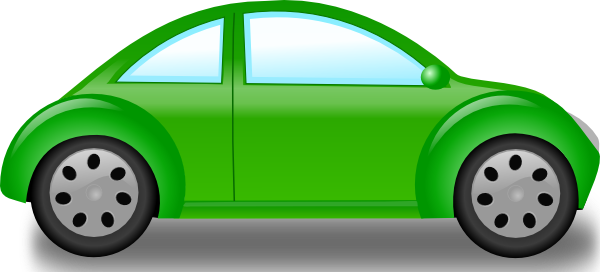      7p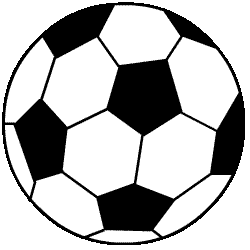 	10p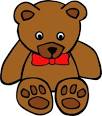 2.5.15WALT Pay using 1p coinsWILF  I can read the price tag and say the price	I can count out the correct number of 1ps.26.11.15WALT Pay using 1p coinsWILF  I can read the price tag and say the price	I can count out the correct number of 1ps.26.11.15WALT Pay using 1p coinsWILF  I can read the price tag and say the price	I can count out the correct number of 1ps.26.11.15WALT Pay using 1p coinsWILF  I can read the price tag and say the price	I can count out the correct number of 1ps.26.11.15WALT Pay using 1p coinsWILF  I can read the price tag and say the price	I can count out the correct number of 1ps.I can use 2p and 1p coins to make a total26.11.15WALT Pay using 1p coinsWILF  I can read the price tag and say the price	I can count out the correct number of 1ps.I can use 2p and 1p coins to make a total26.11.15WALT Pay using 1p coinsWILF  I can read the price tag and say the price	I can count out the correct number of 1ps.I can use 2p and 1p coins to make a total